Příloha č. II – Cenová nabídka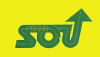 _______________________________________________TECHNICKÉ ÚDAJE – TESTER KTS 995HODNOTADiagnostické programy:ISO 9141-2ISO systém pro automobily EUSAE systémy pro vozidla vyrobená v US a JaponskuISO 13400Měřící vybavení:2/4 kanálový osciloskopdvoukanálový mód – 2 x 40 mega vzorků/sec.čtyřkanálový mód: 4 x 1 mega vzorků/sec.Displej:Dotykový displej 11.6“Další požadavky:Připojení přes WLAN, bluetooth, možnost integrace do intranetuTECHNICKÉ ÚDAJE – TESTER KTS 350HODNOTADiagnostické programy:ISO 22900, SAE J2534-1 und -2 (PassThru), ISO 9141-2, SAE J1850 VPW und PWM,
CAN ISO 11898, ISO 15765-4 (OBD), CAN Single Wire, CAN Low Speed, ISO 13400Měřící vybavení:xDisplej:dotykový displej 10.1“ TFT, rozlišení 1024x600Další požadavky:Připojení přes WLAN, bluetoothCENOVÁ NABÍDKACENOVÁ NABÍDKATESTER KTS 995TESTER KTS 995Cena bez DPH:Cena vč. DPH 21%:TESTER KTS 350TESTER KTS 350Cena bez DPH:Cena vč. DPH 21%:CELKOVÁ CENOVÁ NABÍDKACELKOVÁ CENOVÁ NABÍDKACena bez DPH:Cena vč. DPH 21%: